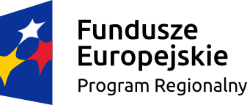 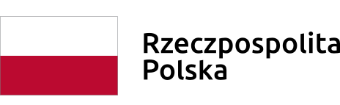 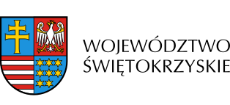 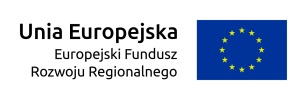 Nr postępowania: IPM.E.271.8.2019INFORMACJA Z OTWARCIA OFERTZamawiający na podstawie art.86 ust. 5 ustawy z dnia 29 stycznia 2004 roku Prawo Zamówień Publicznych (tekst jednolity Dz.U. z 2018r. poz. 1986) przekazuje poniżej informacje, o których mowa w art. 86 ust. 3 i 4 ustawy Prawo Zamówień Publicznych.Otwarcie ofert na zadanie pn.:„Kompleksowa modernizacja systemu oświetlenia ulicznego w gminie Raków”.Przed otwarciem ofert Zamawiający podał kwotę, jaką zamierza przeznaczyć na sfinansowanie zamówienia, w wysokości 3 726 011,93 złOferty złożyli:UWAGA!Wykonawca w terminie 3 dni od dnia zamieszczenia na stronie internetowej, na której udostępniono SIWZ informacji o ofertach złożonych w postępowaniu zgodnie z art. 86 ust. 5 ustawy, składa stosowanie do treści art. 24 ust. 11 ustawy, oświadczenie o przynależności lub braku przynależności do tej samej grupy kapitałowej oraz, w przypadku przynależności do tej samej grupy kapitałowej, dowody potwierdzające, że powiązania z innym wykonawcą nie prowadzą do zakłócenia konkurencji w postępowaniuNr ofertyFirma (nazwa) lub nazwisko oraz adres wykonawcyCena oferty bruttoIlość punktów dostępu do sieci GSMGwarancjaTermin wykonaniaWarunki płatności1Odeon S.C. R. Starobrat , D.Imiela44-105 Gliwice, ul. Łowicka 26 A2 583 000,00Od 1 do 4 włączenie84 miesiąceZgodnie z SIWZZgodnie z SIWZ2Centrum Zaopatrzenia Energetyki ELTAST Sp. z o.o. ul. Toruńska 9, 26-600 Radom2 853 600,00Od 1 do 4 włączenie84 miesiąceZgodnie z SIWZZgodnie z SIWZ3Electronic Control Systems S.A.32-083 Balice, ul. Krakowska 842 318 304,00Od 1 do 4 włączenie84 miesiąceZgodnie z SIWZZgodnie z SIWZ4SPIE Elbud Gdańsk S.A. Siedziba: ul. Marynarki Polskiej 87, 80-557 Gdańsk2 490 750,00Od 1 do 4 włączenie84 miesiąceZgodnie z SIWZZgodnie z SIWZ5Energa Oświetlenie Sp. z o. o.81-855 Sopot, ul. Rzemieślnicza 17/193 468 262,34Od 1 do 4 włączenie84 miesiąceZgodnie z SIWZZgodnie z SIWZ6Pollight Sp. z o.o.Al. J. Ch. Szucha 11B lok. H2, 00-580 Warszawa2 685 105,00Od 1 do 4 włączenie84 miesiąceZgodnie z SIWZZgodnie z SIWZ